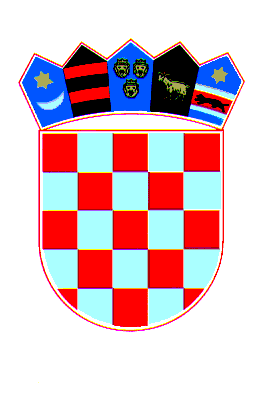 OSNOVNA ŠKOLA STJEPANA RADIĆA ČAGLINVLADIMIRA NAZORA 334350 ČAGLINKLASA: 602-02/20-01/156URBROJ: 2177-21-01-20-3U Čaglinu, 3. rujna 2020. godineRANG LISTAKANDIDATA NAKON PROVEDENOG TESTIRANJA I INTERVJUA ZA RADNO MJESTO UČITELJ/UČITELJICA MATEMATIKE Povjerenstvo za vrednovanje kandidataR.br.InicijaliDatum rođenjaBroj bodova ostvarenih na pismenom testiranjuBroj bodova ostvarenih na razgovoru (intervjuu)Ukupan broj bodova1.K. Z.03. 7. 1988.1010202.S. D.3. 8. 1986.109193.J. M.17. 1. 1995.10515